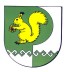 от 18 августа 2014 г. № 647Об утверждении видов обязательных и исправительных работ и перечня предприятий, организаций, учреждений муниципального образования «Моркинский муниципальный район» для отбывания наказания в виде обязательных и исправительных работРуководствуясь статьями 49, 50 Уголовного кодекса Российской Федерации и статьями 25, 39 Уголовно-исполнительного кодекса Российской Федерации, Администрация Моркинского муниципального района постановляет:1. Утвердить по согласованию с уголовно-исполнительной инспекцией виды обязательных и исправительных работ (приложение № 1) и перечень предприятий, организаций, учреждений муниципального образования «Моркинский муниципальный район» для отбывания наказания в виде обязательных и исправительных работ (приложение № 2).2. Опубликовать настоящее постановление в газете «Моркинская земля» и разместить на официальном сайте муниципального образования «Моркинский муниципальный район» - http://adm-morki.ru/.3. Контроль за исполнением настоящего постановления возложить на первого заместителя главы администрации МО «Моркинский муниципальный район» Голубкова А.Н.              Глава АдминистрацииМоркинского муниципального района                                      С.Григорьев                                        Приложение № 1к постановлению АдминистрацииМоркинского муниципального районаот « 18 » августа 2014 г. № 647ВИДЫ ОБЯЗАТЕЛЬНЫХ И ИСПРАВИТЕЛЬНЫХ РАБОТ1. Благоустройство территории населенных пунктов.2. Благоустройство территории и оборудование детских, спортивных площадок образовательных учреждений.3. Заготовка веников и дров.4. Обновление табличек с названиями улиц и номеров домов.5. Обслуживание библиотечной сферы (ремонт книг).6. Обустройство стадионов, катков.7. Обустройство родников и водоколонок.8. Озеленение газонов (посадка травы, цветов, разбивка клумб и т.д.).9. Озеленение территории населенных пунктов, дворов.10. Оказание социальной помощи населению (вскопка огородов и др.).11. Очистка внутридворовых территорий населенных пунктов от бытового мусора.12. Очистка контейнерных площадок от мусора.13. Очистка от грязи, снега и льда элементов мостов и дорог, недоступных для специальной техники.14. Очистка подвалов и чердаков от бытового мусора.15. Очистка территорий предприятий и учреждений от снега и льда.16. Очистка территорий населенных пунктов от снега и льда.17. Очистка от наледи и снега водоотводных и водопропускных труб, канав, лотков и т.д.18. Участие в работах по подготовке к отопительному сезону учреждений культуры, образования (выполнение подсобных работ, не требующих специальных навыков и познаний).19. Подготовка помещений для выполнения отделочных работ.20. Покраска и ремонт скамеек и урн.21. Распиловка, колка и укладка дров.22. Ремонт выгребных ям.23. Ремонт дворовых построек.24. Ремонт детских площадок.25. Ремонт колодцев.26. Ремонт подъездов жилых домов.27. Ремонт пожарных водоемов.28. Ремонт спортивного инвентаря.29. Скашивание травы, рубка кустарников на обочинах автомобильных и железных дорог.30. Уборка мусора.31. Уборка подсобных, бытовых и производственных помещений предприятий.32. Уборка подъездов жилых домов (мытье полов, панелей и др.).33. Уборка территорий кладбищ.34. Благоустройство памятников и прилегающих к ним территорий, парков, мест захоронения.35. Уход за больными (выполнение санитарных работ).Приложение № 2к постановлению АдминистрацииМоркинского муниципального районаот ______________2014 г. № ____ПЕРЕЧЕНЬПРЕДПРИЯТИЙ, ОРГАНИЗАЦИЙ, УЧРЕЖДЕНИЙ МУНИЦИПАЛЬНОГО ОБРАЗОВАНИЯ «МОРКИНСКИЙ МУНИЦИПАЛЬНЫЙ РАЙОН» ДЛЯ ОТБЫВАНИЯ НАКАЗАНИЯ В ВИДЕ ОБЯЗАТЕЛЬНЫХ И ИСПРАВИТЕЛЬНЫХ РАБОТ1. Муниципальное унитарное предприятие «Моркинская МТС» - 1 рабочее место.2. МУ «Администрация муниципального образования «Городское поселение Морки» (по согласованию).3. МУ «Администрация муниципального образования «Зеленогорское сельское поселение» (по согласованию).4. МУ «Администрация муниципального образования «Коркатовское сельское поселение» (по согласованию).5. МУ «Администрация муниципального образования «Красностекловарское сельское поселение» (по согласованию).6. МУ «Администрация муниципального образования «Октябрьское сельское поселение» (по согласованию).7. МУ «Администрация муниципального образования «Себеусадское сельское поселение» (по согласованию).8. МУ «Администрация муниципального образования «Семисолинское сельское поселение» (по согласованию).9. МУ «Администрация муниципального образования «Шалинское сельское поселение» (по согласованию).10. МУ «Администрация муниципального образования «Шиньшинское сельское поселение» (по согласованию).11. МУ «Администрация муниципального образования «Шоруньжинское сельское поселение» (по согласованию).12. МУ «Отдел культуры, спорта и туризма администрации МО «Моркинский муниципальный район».13. Муниципальные общеобразовательные учреждения.14. Муниципальные учреждения культуры.15. ООО «Заготпром Моркинского райпо» - 1 рабочее место (по согласованию).16. ООО «ДОЗ «Восточный» - 1 рабочее место (по согласованию).17. ООО «Жилкомсервис» - 1 рабочее место (по согласованию).18. ООО «Моркинский ТЭС» - 1 рабочее место (по согласованию).19. ООО «Жилищное хозяйство» - 1 рабочее место (по согласованию).20. ООО «Общепит Моркинского райпо» - 1 рабочее место (по согласованию).21. ООО «Хлебокомбинат Моркинского райпо» - 1 рабочее место (по согласованию).22. ООО «Холдинг Морки» - 1 рабочее место (по согласованию).23. СПК СХА «Авангард» - 2 рабочих места (по согласованию).24. СПК СХА (колхоз) «Знамя» - 2 рабочих места (по согласованию).25. СПК Колхоз имени Чавайна – 2 рабочих места (по согласованию).26. СПК СХА «Передовик» - 4 рабочих места (по согласованию).27. ООО «Нива» - 3 рабочих места (по согласованию).28. СПК СХА «Себеусадский» - 2 рабочих места (по согласованию).29. СПК Колхоз «Коркатовский» - 4 рабочих места (по согласованию).30. СПК СХА «Семисола» - 2 рабочих места (по согласованию).31. СПК СХА «Пертылга» - 2 рабочих места (по согласованию).МОРКО МУНИЦИПАЛЬНЫЙ РАЙОН  АДМИНИСТРАЦИЙПУНЧАЛАДМИНИСТРАЦИЯМОРКИНСКОГО МУНИЦИПАЛЬНОГО  РАЙОНАПОСТАНОВЛЕНИЕ